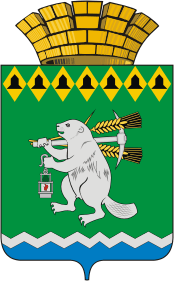 Администрации Артемовского городского округа  ПОСТАНОВЛЕНИЕот 23.03.2022                                                                                             № 273-ПАОб установлении мест и способов разведения костров, сжигания мусора, травы, листвы, материалов или изделий на территории Артемовского городского округа В соответствии с Федеральными законами от 21 декабря 1994 года                   № 69 - ФЗ «О пожарной безопасности», от 06 октября 2003 года № 131-ФЗ «Об общих принципах организации местного самоуправления в Российской Федерации», пунктом 66 Правил противопожарного режима в Российской Федерации, утвержденных Постановлением Правительства Российской Федерации от 16.09.2020 № 1479, в целях повышения противопожарной устойчивости территории Артемовского городского округа, руководствуясь статьей 31 Устава Артемовского городского округа,ПОСТАНОВЛЯЮ:Установить места и способы разведения костров, сжигания мусора, травы, листвы, материалов или изделий на территории Артемовского городского округа (Приложение).2. Постановление опубликовать в газете «Артемовский рабочий», разместить на Официальном портале правовой информации Артемовского городского округа (www.артемовский–право.рф) и на официальном сайте Артемовского городского округа в информационно-телекоммуникационной сети «Интернет».3. Контроль за исполнением постановления возложить на заместителя главы Администрации Артемовского городского округа Миронова А.И.Глава Артемовского городского округа                                       К.М. ТрофимовМЕСТА И СПОСОБЫ РАЗВЕДЕНИЯ КОСТРОВ, СЖИГАНИЯ МУСОРА, ТРАВЫ, ЛИСТВЫ И ИНЫХ ОТХОДОВ, МАТЕРИАЛОВ ИЛИ ИЗДЕЛИЙ НА ТЕРРИТОРИИ АРТЕМОВСКОГО ГОРОДСКОГО ОКРУГА На территориях, находящихся в собственности, владении или пользовании юридических или физических лиц, разведение костров, сжигание мусора, травы, листвы, материалов или изделий осуществлять только в специально оборудованных местах в безветренную погоду при условии обеспечения постоянного контроля за горением и с соблюдением следующих обязательных требований:место использования открытого огня должно быть выполнено в виде котлована (ямы, рва) не менее 0,3 метра глубиной и 1 метра в диаметре или площадки с прочно установленной на ней металлической емкостью (бочка, бак, мангал) или емкостью, выполненной из иных негорючих материалов, исключающих возможность распространения пламени и выпадения сгораемых материалов за пределы очага горения, объемом не более 1 куб. м;место использования открытого огня должно располагаться на расстоянии не менее 50 метров от ближайшего объекта (здания, сооружения, постройки, открытого склад, скирды), 100 метров - от хвойного леса или отдельно растущих хвойных деревьев и молодняка, 30 метров - от лиственного леса или отдельно растущих групп лиственных деревьев;3) территория вокруг места использования открытого огня должна быть очищена в радиусе 10 метров от сухостойных деревьев, сухой травы, валежника, порубочных остатков, других горючих материалов и отделена противопожарной минерализованной полосой шириной 0,4 метра;4) в целях своевременной локализации процесса горения емкость, предназначенная для сжигания мусора, должна использоваться с металлическим листом, размер которого позволяет полностью закрыть указанную емкость сверху; 5) на месте использования открытого огня обязательно наличие первичных средств пожаротушения для локализации и ликвидации горения (огнетушитель или емкости (бочки) с водой). Лица, осуществляющие сжигание мусора, травы, листвы на землях общего пользования, а также в случае обнаружения признаков пожара на соответствующем земельном участке обязаны немедленно сообщить об этом в пожарную охрану по телефонам 01, 101, 2-47-44 (54 Пожарно-спасательный отряд федеральной противопожарной службы Государственной  противопожарной  службы Главного    управления    МЧС    России    по Свердловской области) или дежурно-диспетчерскую службу Муниципального казенного учреждения Артемовского городского округа «Единая дежурно-диспетчерская служба»  по телефону 112, 2-40-44 и принять все возможные меры по тушению и недопущению распространения пожара.2. При использовании открытого огня в металлической емкости или емкости, выполненной из иных негорючих материалов, исключающей распространение пламени и выпадение сгораемых материалов за пределы очага горения, минимально допустимые расстояния, предусмотренные подпунктами 1 и 2 пункта 1, могут быть уменьшены вдвое. При этом устройство противопожарной минерализованной полосы не требуется.3.  Допускается использование открытого огня и разведении костров для приготовления пищи в специальных несгораемых емкостях (например, мангалах, жаровнях) на земельных участках, на которых расположены индивидуальные жилые дома, на земельных участках, предназначенных для ведения садоводства, огородничества, личного подсобного хозяйства, принадлежащих гражданам на законных основаниях, на земельных участках населенных пунктов, относящихся к землям сельскохозяйственного назначения, при условии:1) на территории Артемовского городского округа установлен класс пожарной опасности не выше III класса;2) противопожарное расстояние от очага горения до зданий, сооружений и иных построек допускается уменьшать не менее 5 метров, а зону очистки вокруг емкости от горючих материалов – не менее 2 метров.4. В случаях выполнения работ по уничтожению сухой травянистой растительности, стерни, пожнивных остатков и иных горючих отходов, организации массовых мероприятий с использованием открытого огня допускается увеличивать диаметр очага горения до 3 метров. 5. При увеличении диаметра зоны очага горения должны быть выполнены требования пункта 1. При этом на каждый очаг использования открытого огня должно быть задействовано не менее 2 человек, обеспеченных первичными средствами пожаротушения и прошедших обучение мерам пожарной безопасности.6. В течение всего периода использования открытого огня до прекращения процесса тления собственником (владельцем) земельного участка должен осуществляться контроль за нераспространением горения (тления) за пределы очаговой зоны.7. Использование открытого огня запрещается:1) при наступлении и установлении на территории Артемовского городского округа IV-V класса пожарной опасности;2) при установлении на территории Свердловской области либо на территории Артемовского городского округа особого противопожарного режима;3) при поступлении информации о приближающихся неблагоприятных или опасных для жизнедеятельности людей метеорологических последствиях, связанных с сильными порывами ветра;4)  на торфяных почвах;5) под кронами деревьев хвойных пород;6)  в емкости, стенки которой имеют огненный сквозной прогар, механические разрывы (повреждения) и иные отверстия, в том числе технологические, через которые возможно выпадение горючих материалов за пределы очага горения;7) при скорости ветра, превышающей значение 5 метров в секунду, если открытый огонь используется без металлической емкости или емкости, выполненной из иных негорючих материалов, исключающей распространение пламени и выпадение сгораемых материалов за пределы очага горения.8. В процессе использования открытого огня запрещается:1) осуществлять сжигание горючих и легковоспламеняющихся жидкостей (кроме жидкостей, используемых для розжига), взрывоопасных веществ и материалов, а также изделий и иных материалов, выделяющих при горении токсичные и высокотоксичные вещества;2)  оставлять место очага горения без присмотра до полного прекращения горения (тления);3) располагать легковоспламеняющиеся и горючие жидкости, а также горючие материалы вблизи очага горения.9. После использования открытого огня место очага горения должно быть засыпано землей (песком) или залито водой до полного прекращения горения (тления).10. Отходы производства и потребления подлежат сбору, накоплению, утилизации, обезвреживанию, транспортировке, хранению и захоронению в соответствии с требованиями Федерального закона от 24 июня 1998 года             № 89-ФЗ «Об отходах производства и потребления».11. Выжигание сухой травянистой растительности на земельных участках, расположенных на территории Артемовского городского округа, непосредственно примыкающих к лесам, осуществляется в соответствии с Правилами пожарной безопасности в лесах, утвержденными Постановлением Правительства Российской Федерации от 07.10.2020 № 1614 «Об утверждении Правил пожарной безопасности в лесах».Приложение к постановлению Администрации Артемовского городского округаот 23.03.2022 № 273-ПА 